RENEWABLE ENERGY SYSTEMS TRAINING SET (Basic Level) FR-HS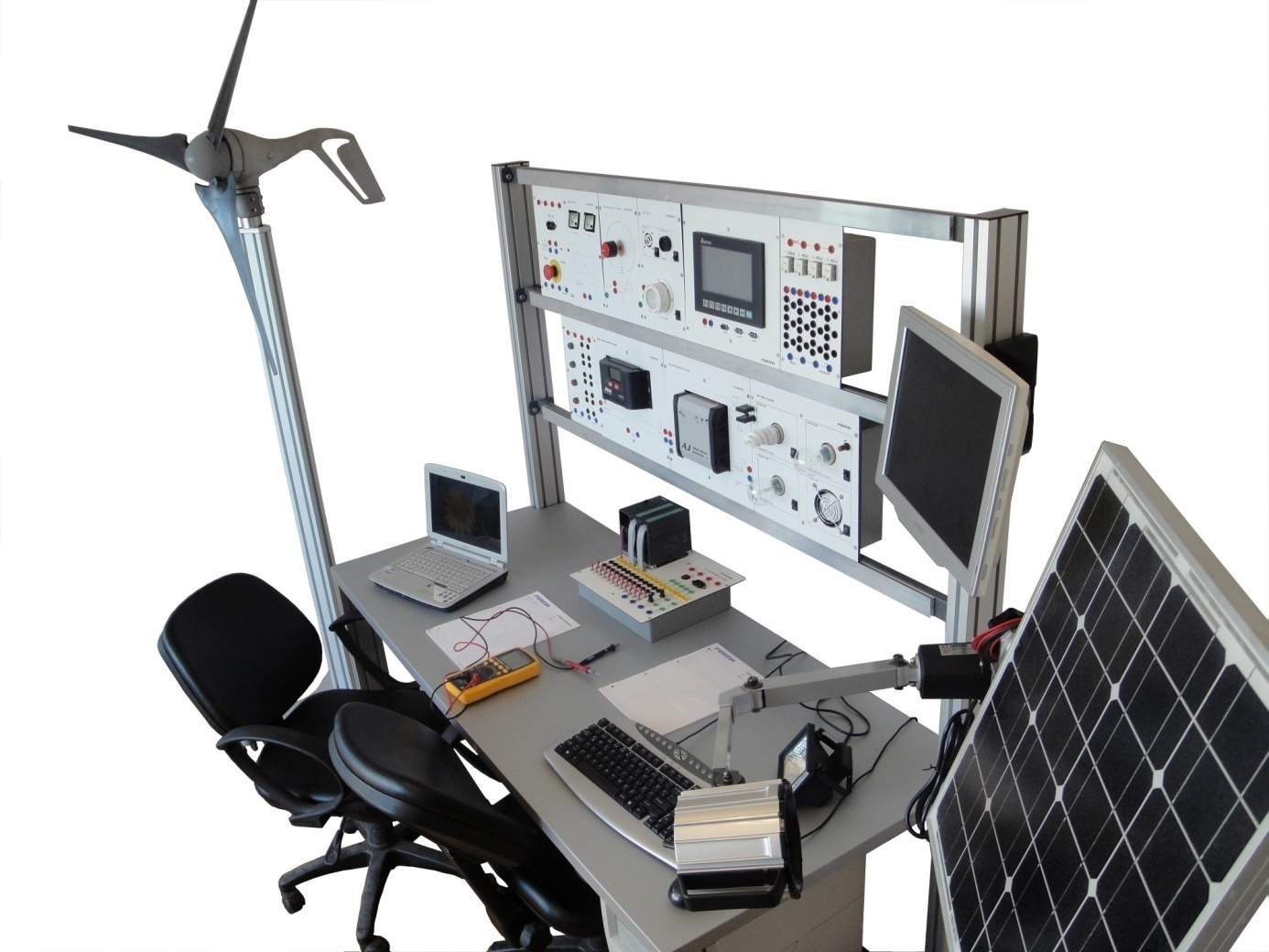 Renewable energy systems training set is designed to investigate the electricity generation with small wind turbines and solar panels. The set is a hybrid module available indoor use.In order to familiarize the industrial devices to the students, the identical ones are used in the training set. Thanks to modular structure of the components an alternative usage by placing the modules to the “H” rails of Ferma table exists beside the usage on table top.The renewable energy systems training set consist of; Small wind turbinePhotovoltaic panelFY-SR10	Solar Charge ControllerFY-IN10	DC-AC inverterFY-AK07	AccumulatorFY-DR40	Variable resistor  FY-DY03	DC loadFY-AY04	AC load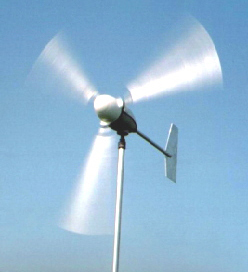 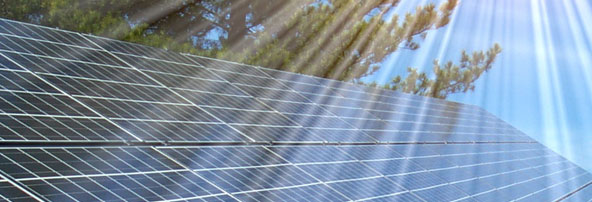 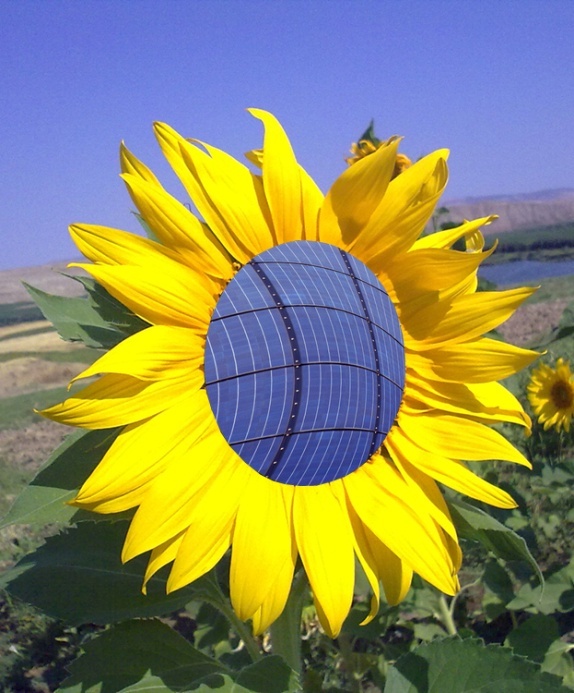 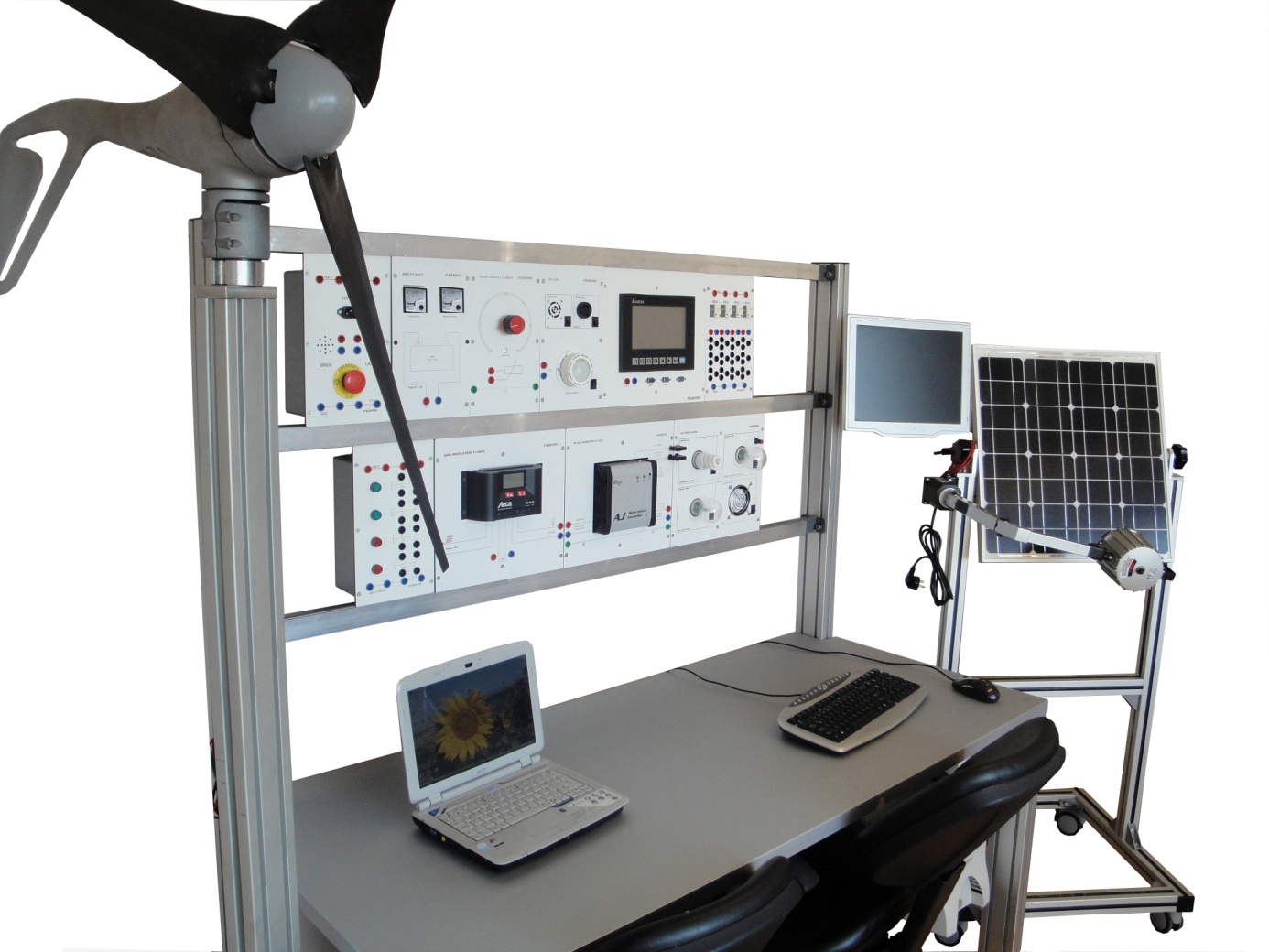 FY-SR10 Solar Charge ControllerCharge / decharge current : 10 AAutomatic detection of voltage Graphical LCD display for operating parameters, fault messages, self testeLoad disconnection depending on SOC, automatic load reconnectionMultistage charging technology  PWM control Temperature compensationIntegrated dataloggerNight light and morning light function 4 mm banana sockets for solar panel, accumulator and DC load Dimensions : 297mm x 300mm x 65mmFY-IN10 DC-AC inverterOn/off switch12 VDC input Output voltage: sinusoidal 230V AC ±10%Frequency: 50Hz ±%10 (crystal controlled)Power : 275 VAEfficiency : %93LED display of operating status Acoustic alarm to signal warningsOver temperature and overload protectionPole reversal protectionShort circuit protectionCut out for excess battery voltage Extra solar panel input (integrated charge controller)4 mm banana sockets for solar panel, accumulator, earth contact and AC outputDimensions : 297mm x 300mm x 65mmFY-AK07 Accumulator Voltage : 12VCapacity : 7AhRecahergable Over current protection0-15VDC analog voltmeter, 0-10A analog ampermeter4 mm banana socketsDimensions : 297mm x 160mm x 85mmFY-DR40 Variable resistor  0…1 kOhm/40W adjustable potantiometerMax. current 0,2A4 mm banana sockets Dimensions : 297mm x 160mm x 50mmFY-DY03 DC loadOperating voltage: 12VDC  Fan: 5WBuzzer : 5WLamp: 10WEach unit activated individually 4 mm banana socketsDimensions : 297mm x 160mm x 50mmFY-AY04 AC load Operating voltage: 220VAC Energy saving lamp : 5WLamp with adjustable brightness(dimmer): 25WHalogen lamp:18WFan: 14WEach unit activated individually 4 mm banana socketsDimensions : 297mm x 300mm x 65mm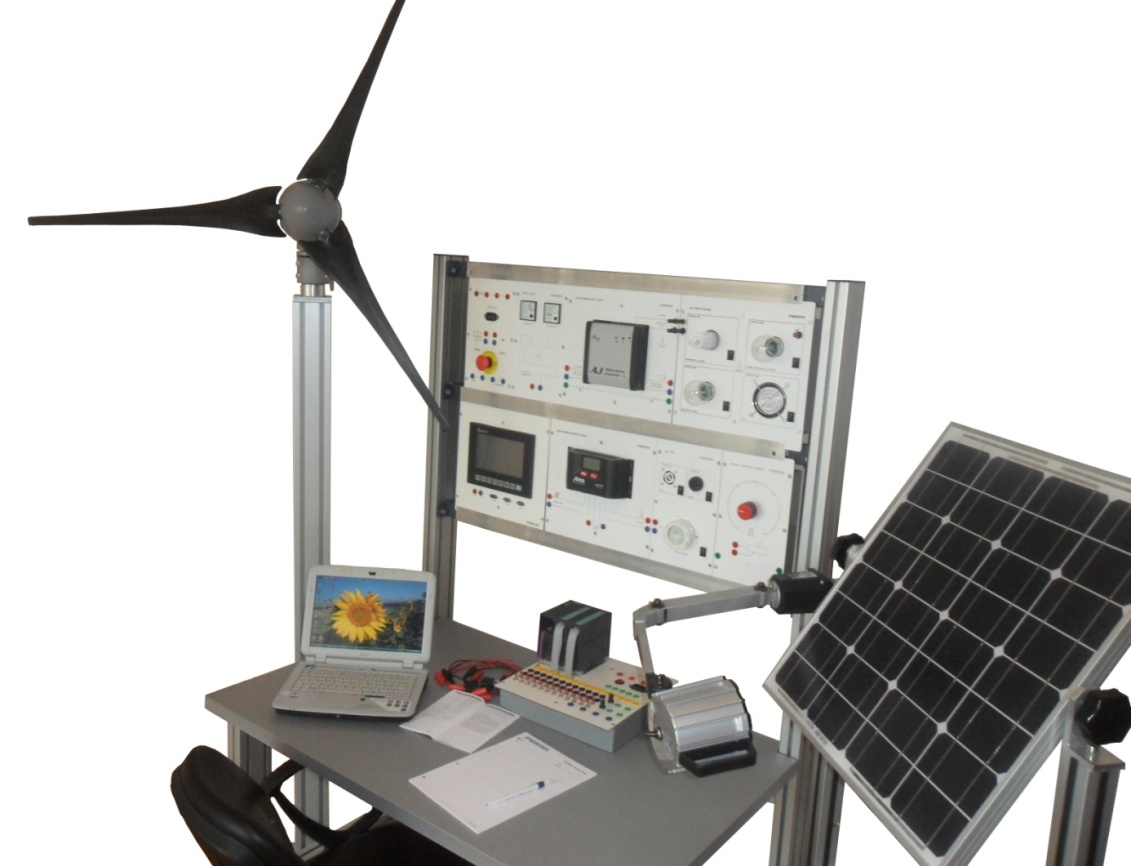 Available experiments, which can be applied with the sets are;Investigating the characteristics of solar panel (voltage, current, power)Learning about various types of connection configurations for solar modulesInstallation of PV systemsDesign and testing of a standalone PV systems in direct operation Design and testing of a standalone PV system in storage operation Design and testing of a standalone PV system for the generation of 230 V AC voltage Design and operation principles of small wind power plants Energy storage and optimisation of wind turbine system Design of an off-grid system for the generation of a 230V AC voltage Explore hybrid systems for off-grid power supply using wind power and photovoltaic systems The management and consumption of the generated power on AC and DC loads 